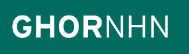 Groot aanbod van cliënten		Doelstellingen			Incidenttype		Waarborgen veiligheid cliënten en medewerkers. Continuering van verantwoorde zorg.Voorkomen (onnodige) onrust door het zo goed mogelijk informeren van medewerkers, cliënten en verwanten. Zo snel mogelijk verantwoord terug naar ‘normale’ situatie.Door opvang van cliënten uit ander gedeelte eigen locatie.Door opvang van cliënten uit een andere instelling.	Uitgangspunten				Kritieke momenten / besluiten	We geven prioriteit aan acute zorgvragen/ kritische processen.Wat nu niet hoeft, doen we op een later moment. Blijf dicht bij de dagelijkse (organisatie)structuur.De hulpbehoevende instelling/ afdeling zet zoveel mogelijk eigen personeel in.Onvoldoende personeel om cliënten verantwoorde zorg te bieden.Conclusie langdurig (te) groot aanbod van cliënten waardoor de zorgcontinuïteit niet kan worden geborgd.Bepalen over opschorten, herorganiseren of stopzetten van zorgprocessen.Melding & AlarmeringNeem bij calamiteiten met acute of voorziene knelpunten m.b.t. de zorgcontinuïteit contact op met de Algemeen Commandant Geneeskundige Zorg van de GHOR via 072-2042358. Indien niet bereikbaar: Meldkamer Ambulancezorg 088-1684154.			Beeldvorming					Beeldvorming		Inventariseer acute knelpunten in de zorg (kritische zorgprocessen) die direct moeten worden opgelost en onderneem direct actie.Context: tijdstip, omgevingsanalyse,  huidige + verwachte meteo.Tijdstip aankomst.Cliëntendossiers beschikbaar?Hoeveel cliënten (bed- en rolstoelgebonden).Bijzonderheden cliënten (zuurstof, infusen, geestelijke gesteldheid.Eerste contactpersoon al geïnformeerd/ aanwezig.Wat is de (verwachte) duur van het grote(re) aanbod van cliënten.Acute (korte) opvang of structurele (langdurige) opvangWelke middelen en materialen zijn nodig om tijdens het ontvangen van cliënten verantwoorde zorg te blijven leveren?Is er voldoende personeel beschikbaar om de cliënten verantwoorde zorg te kunnen bieden?Hoeveelheid personeel vanuit hulpbehoevende instelling beschikbaar inclusief tijdspad.Knelpunten/ besluiten/ actiesOordeelsvorming/ knelpuntenInterpreteer de beeldvorming en stel de knelpunten vast.BesluitenBeschrijf per knelpunt de oplossingsmogelijkheid (actie) en benoem daarbij een actiehouder die verantwoordelijk is voor de uitvoering daarvan.			Planvorming 	Door de organisatie zelf in te vullen: is er relevante planvorming (protocollen/ procedures) voor dit onderwerp? Bijv. Overzicht kritische zorgprocessen/ afdelingen en kritische bedrijfsprocessen.Bijv. Instructiekaarten afdelingen, zorgcontinuïteitsplan etc. 				Aandachtspunten/ tips	Als je benaderd wordt voor opvang van derden, denk dan bij toezegging goed na over voorwaarden waaronder opvang geboden wordt.Bijvoorbeeld: verwachtingsmanagement t.a.v. uitwisseling zorgdossiers, duur van de opvang, personele inzet, financiën etc.De ontvangende en hulpbehoevende instellingen maken samen afspraken met leveranciers over het (indien noodzakelijk) leveren van extra voeding, medicatie, linnengoed, verbandmiddelen etc.Zorg voor goede afstemming/ rolverdeling tussen personeel van hulpbehoevende en ontvangende instelling.Bijvoorbeeld: afspraken over contacten met verwanten van cliënten.Stel als ontvangende instelling een of meerdere functionarissen verantwoordelijk voor het wegwijs maken van de medewerkers van de hulpbehoevende  instelling. Zorg ervoor dat de medewerkers goed in staat zijn om zorg aan hun cliënten te verlenen, met de juiste middelen en materialen. Denk aan: extern personeel 1 dag mee laten lopen met intern personeel.Stel als ontvangende organisatie samen met de hulpbehoevende organisatie een nieuwe tijdelijke, organisatiestructuur vast en draag deze uit.Zorg dat cliënten identificeerbaar zijn (polsbandjes/ naambordjes) en zichtbaar te koppelen aan het zorgdossier (nummer) dat bij de cliënt hoort: naam, geboortedatum, herkomst (afdeling) en bijzonderheden (diabetes, dementie, gedrag).Organiseer een overzicht van medicatie van de cliënten die op de opvanglocatie aanwezig zijn en zorg dat de medicatie die niet mee is genomen via de apotheek wordt geleverd of vanaf de oude locatie wordt opgehaald.Kritische zorgprocessen/ afdelingen	Kritische bedrijfsprocessenWelke door een groot aanbod van cliënten leidt tot (levens)bedreigende situaties voor de patiënt:Organisatie zelf invullen Hoeveel personeel is minimaal nodig + welke deskundigheid?Systemen , processen, functies of stoffen die een groot aanbod van cliënten leiden tot (levens)bedreigende situaties:Organisatie zelf invullen 